Chapter 8 Practice Problems keyIdentify the solute in each of the following solutions.2 g of sugar and 100 mL of water	The solute is sugar.60.0 mL of ethyl alcohol and 30.0 mL of methyl alcohol	The solute is methyl alcohol. 55.0 mL of water and 1.50 g of NaCl 		The solute is NaCl.Air: 200 mL of O2 and 800 mL of N2 	The solute is O2.Indicate whether solutions of each of the following contain only ions, only molecules, or mostly molecules and a few ions:Na2SO4, a strong electrolyteAn aqueous solution of Na2SO4 contains only the ions Na+ and SO42-.CH3OH, a nonelectrolyte A nonelectrolyte such as CH3OH produces only molecules when it dissolves in water.At 20 C, the solubility of KCl is 34 g/100 g of water. In the laboratory, a student mixes 75 g of KCl with 200. g of water at a temperature of 20 C.How much of the KCl will dissolve?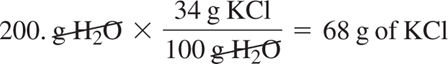 Is the solution saturated or unsaturated? Because 75 g of KCl exceeds the amount (68 g) that can dissolve in 200. g of water, the KCl solution is saturated.What is the mass, in grams, of any solid KCl on the bottom of the container?If we add 75 g of KCl to 200. g of water and only 68 g of KCl can dissolve, there is 7 g (75 g – 68 g) of solid (undissolved) KCl on the bottom of the container.A solution is prepared by mixing 15.0 g of Na2CO3 and 235 g of H2O. Calculate the mass percent (% m/m) of the solution. Mass % (m/m) = 15.0 g Na2CO3  100% = 6.00% Na2CO3              	          				    250. g solution	. Write two conversion factors for each solution.8.50% (m/m) NaOH8.50 g NaOH      and      100 g solution             	 100 g solution	          8.50 g NaOH 5.75% (v/v) ethanol5.75 mL alcohol    and       100 mL solution     100 mL solution 	      	 5.75 mL alcohol4.8% (m/v) HCl      4.8 g HCl        and      100 mL HCl        100 mL solution                4.8 g HClHow many grams of NaOH are needed to prepare 75.0 g of 14.0% (m/m) NaOH solution?75.0 g solution    14.0 g NaOH   = 10.5 g of NaOH 			100 g solutionWhat is the molarity of 0.500 L of NaOH solution if it contains 6.00 g of NaOH?6.00 g NaOH    1 mole NaOH = 0.150 mole of NaOH 	                        40.0 g NaOHM = moles solute = 0.150 mole NaOH = 0.300 M NaOH		    L solution         0.500 L solutionWhat is the molarity of 0.225 L of a KNO3 solution containing 34.8 g of KNO3?34.8 g KNO3  1 mole KNO3 = 0.344 mole of KNO3	                    101.1 g KNO3M = moles solute = 0.344 mole of KNO3 = 1.53 M KNO3               L solution            0.225 L solutionHow many milliliters of a 5.75% (v/v) ethanol solution can be prepared from 2.25 mL of ethanol?2.25 mL ethanol  100 mL solution = 39.1 mL of solution 	    	                                          	   5.75 mL ethanolHow many grams of AlCl3 are needed to prepare 125 mL of a 0.150 M solution?0.125 L  0.150 mole AlCl3  133.5 g AlCl3 = 2.50 g of AlCl3 		         1 L	      1 mole AlCl3A topical antibiotic is 1.0% (m/v) Clindamycin. How many grams of Clindamycin are in 60. mL of the 1.0% (m/v) solution?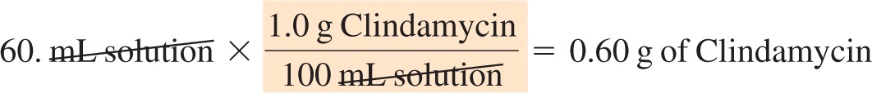 How many liters of a 2.00 M NaCl solution are needed to provide 67.3 g of NaCl?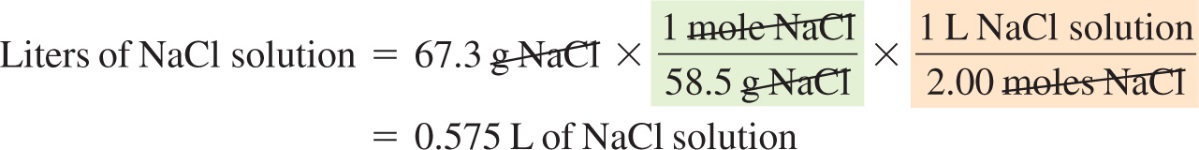 What volume (mL) of a 2.5% (m/v) KOH solution can be prepared by diluting 50.0 mL of a 12% (m/v) KOH solution?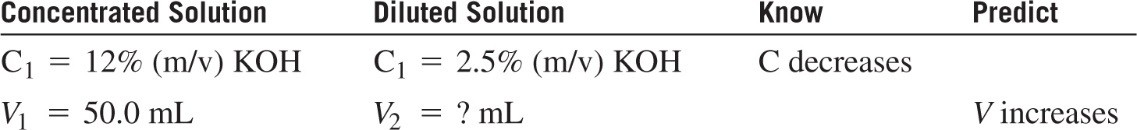 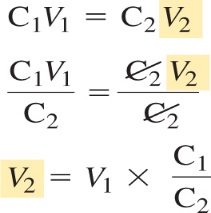 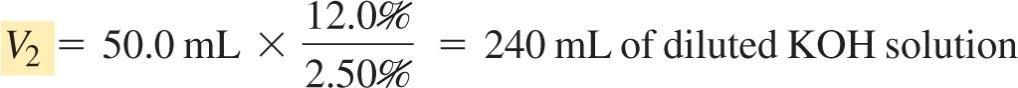 What is the molarity of a solution prepared when 75.0 mL of a 4.00 M KCl solution is diluted to a volume of 500. mL?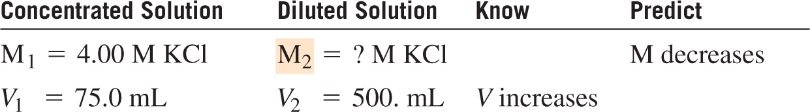 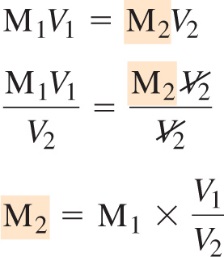 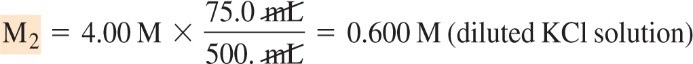 The normal concentration of calcium in blood is 5.0 mEq/L. How many milligrams of calcium are in 1.0 L of blood?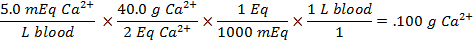 